This question is taken from:http://en.wikipedia.org/wiki/Maxwell–Boltzmann_statistics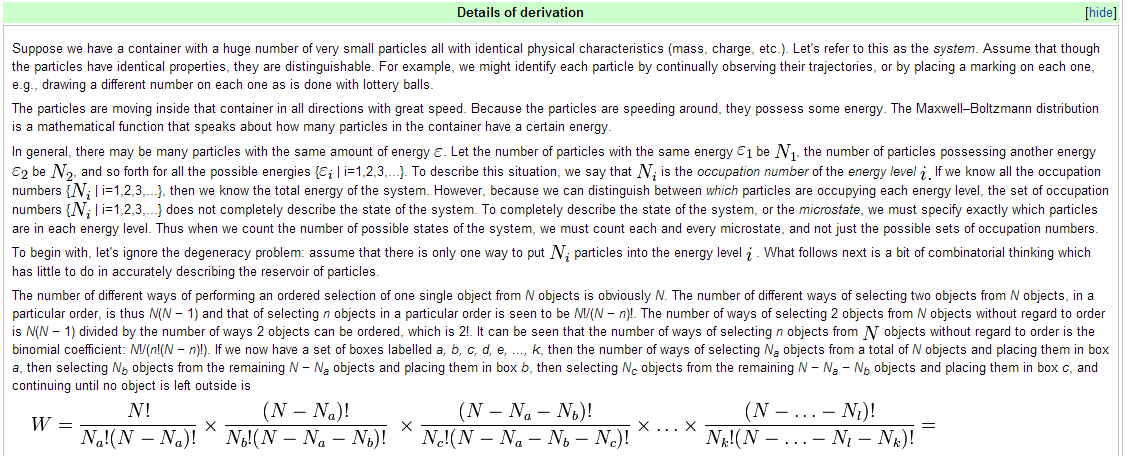 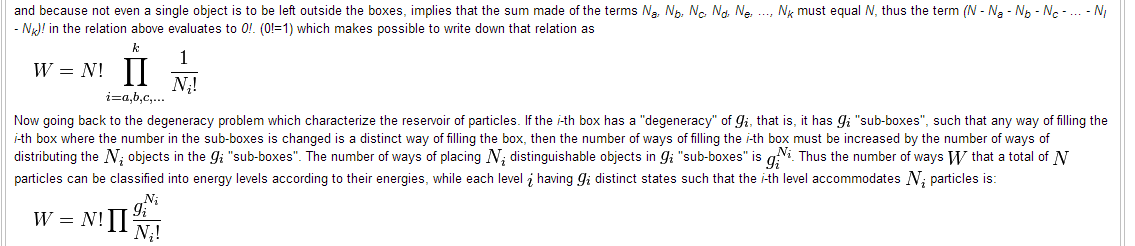 Question:I don’t get why they first define  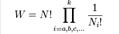 Where they say: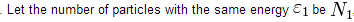 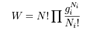 Then they say: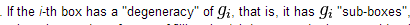 I don’t get the difference between the same energy defined by  and degeneracy. From a definition I found of degeneracy it seems it also is ad efintion of energy level. Why do they define the energy level twice?: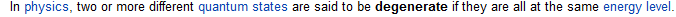 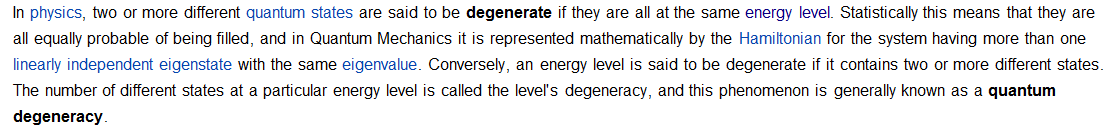 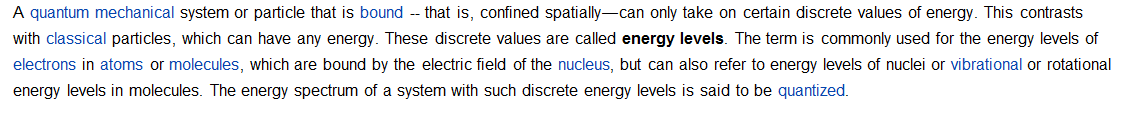 